	ENTSCHÄDIGUNGSLEISTUNGEN 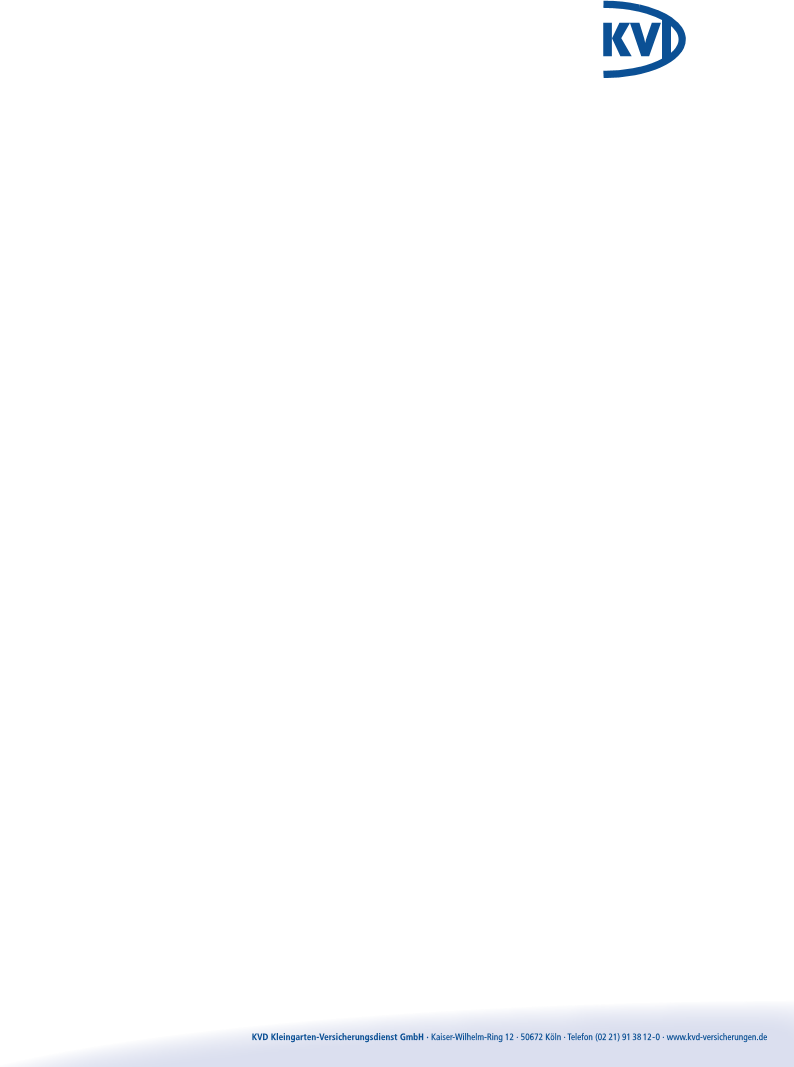 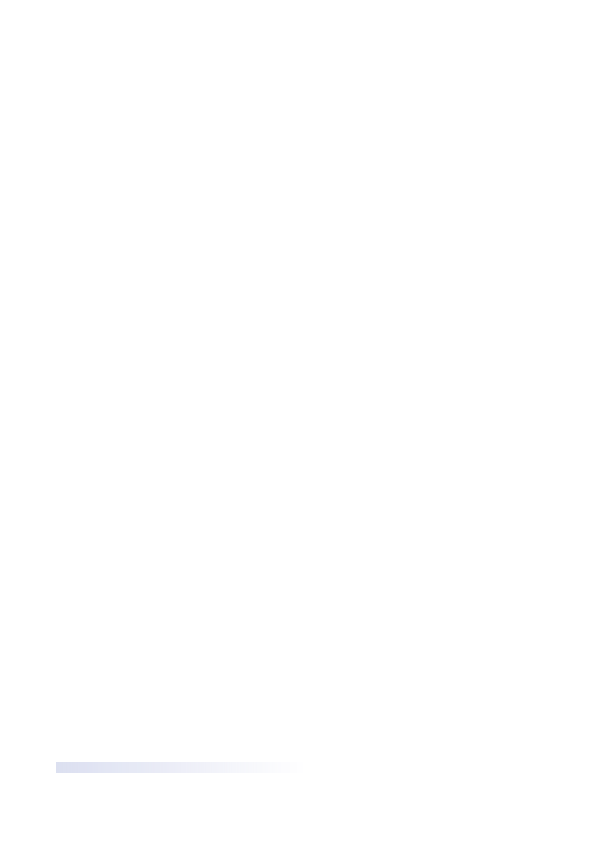 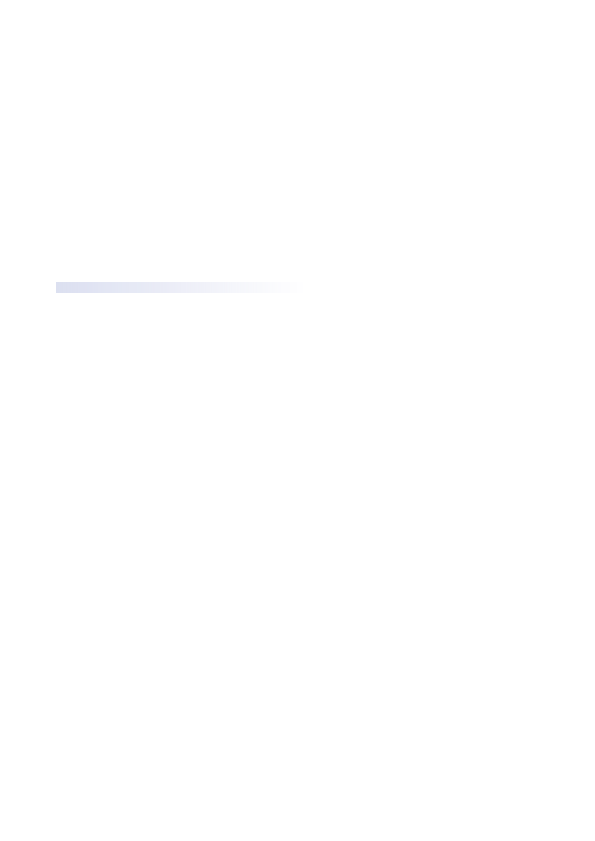 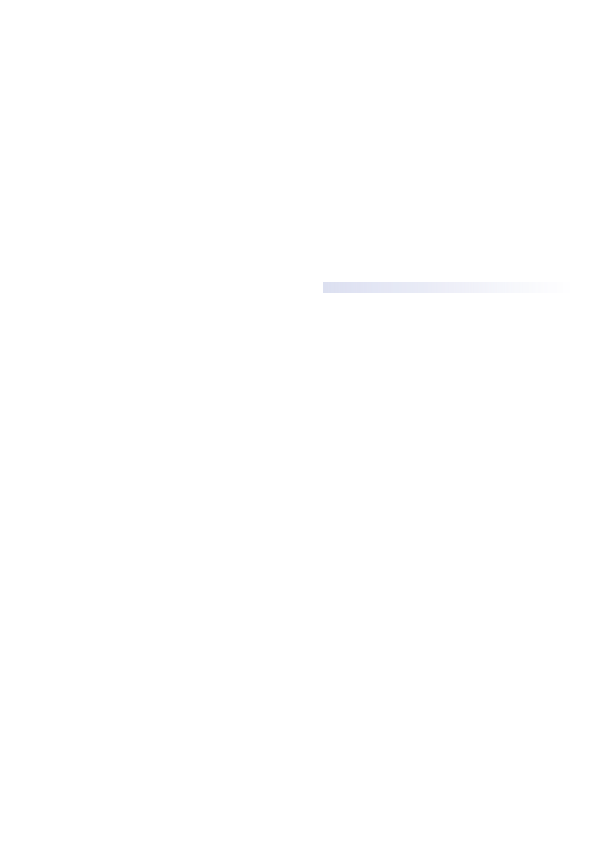 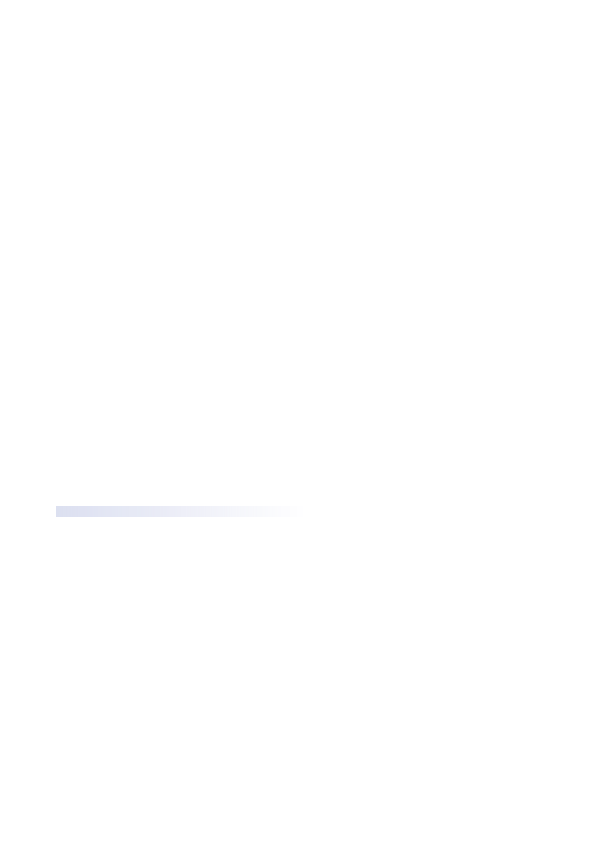 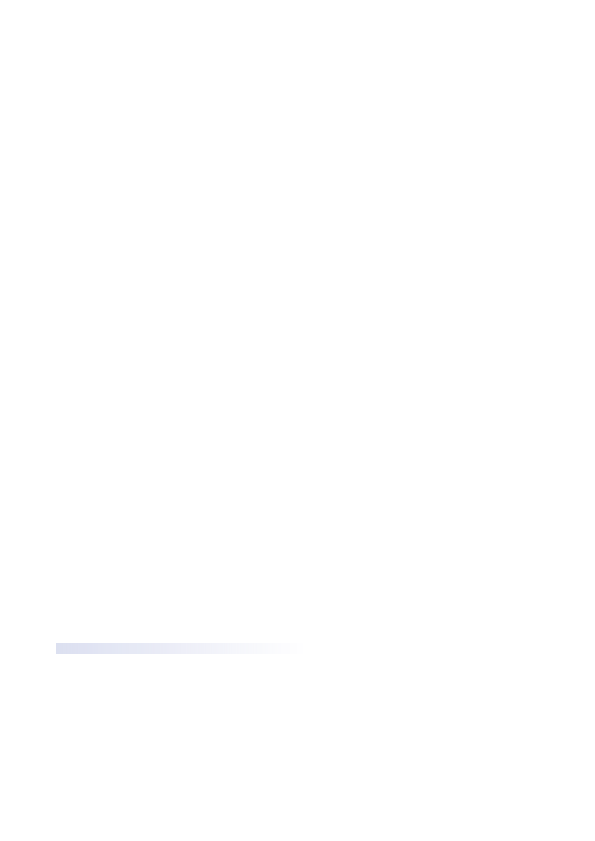 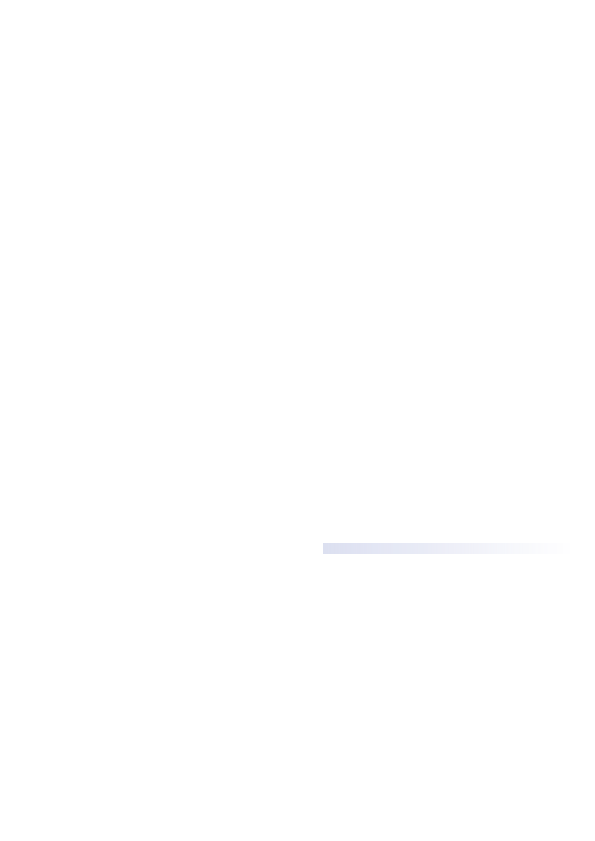 5.1.   Ersetzt wird im Schadenfall der Wiederbeschaffungswert (Neuwert) bis 	Wenn die Grundversicherung für das versicher- 
te Gebäude in Höhe von 5.000,00 € für die Deckung nicht ausreicht, 
ist eine Höherversicherung (siehe Punkt 3.) zu beantragen, damit keine Unterversicherung  besteht.  Bei  Totalschaden  werden,  sofern  die  ord- 
nungsgemäße Entsorgung des durch Feuer-, Sturm- oder Hagelschaden entstandenen Schuttes durch schriftliche Bestätigung des Vereins nachge- 
wiesen ist und der Pachtvertrag zum Zeitpunkt des Eintritts des Schadens 
nicht gekündigt war, zwei Drittel der Versicherungssumme (Zeitwert) vor 	aufbau des versicherten Gebäudes gezahlt. Vor Zahlung der 
Restentschädigung  sind  die  Wiederherstellungskosten  des  versicherten 
Gebäudes durch Vorlage prüffähiger Originalrechnungen - nachstehend 
Originalrechnungen genannt - zu belegen. Falls der Wiederaufbau unter- 
bleibt, entfällt der Anspruch auf Zahlung des restlichen Drittels. Für alle 	tenvoranschlägen  wird  grundsätzlich  nicht 
reguliert. Bei Teilschäden werden ohne Vorlage von Originalrechnungen 5.2 	nächst Schätzungsbeträge (Zeitwert) ersetzt. Reparaturen sollten nach 
Möglichkeit in Eigenleistung oder mit Hilfe von Gartenfreunden durch- 
geführt werden. In diesen Fällen werden die mit Originalrechnungen be- 
legten Kosten für das schadenbedingt erforderliche Material sowie ein 
Entgelt für die zur Schadenbeseitigung notwendigen Arbeiten ersetzt (z. 
Zt. 10,00 €/Std.). Wird nicht innerhalb von 3 Jahren nach Schadeneintritt 
abgerechnet, ver jährt der Regulierungsanspruch. Nach Regulierung eines Totalschadens erlischt das Versicherungs- verhältnis, so dass die wieder errichteten Gebäude neu versichert  
werden müssen. 6. WAS IST NACH EINTRITT EINES SCHADENSFALLS ZU BEACHTEN? 
Der  durch  das  Schadenereignis  geschaffene  Zustand  darf  -  außer  bei  einer  Notreparatur  -  ohne  Erlaubnis  des  Versicherers  nicht  verändert 
werden (Abräumung/Entsorgung), damit eine zweifelsfreie Feststellung der Schadenursache und -höhe nicht erschwert oder unmöglich gemacht 
wird. Bei Schäden durch Feuer und Explosion ist unverzüglich Anzeige 
bei der Polizei zu erstatten. Brandschäden sind sofort der Geschäftsstelle 
für Kleingartenversicherungen in München zu melden, da gegebenenfalls 
eine Besichtigung erforderlich ist. Bei den Vereinen ist die Schadenanzei- 
ge erhältlich. Dieses Formular ist vollständig und wahrheitsgemäß auszu- 
füllen. Es sind alle Unterlagen beizufügen, die als Nachweis zur Höhe des 
Schadens erforderlich sind (im Original: prüffähige Rechnungen, Quittun- 
gen, Reparaturkostenbelege und Fotos vom Ausmaß des Schadens). Bei 
unvollständig oder unleserlich ausgefüllten bzw. nicht eigenhändig un- 
terschriebenen Schadenanzeigen erfolgt keine Bearbeitung. Die ausge- 
füllte Schadenanzeige mit Anlagen (auch Anzeigebestätigung der Polizei) 
ist vom Vereinsvorstand oder dem zuständigen Stadtverband bestätigt 
unverzüglich einzureichen an: KVD Geschäftsstelle für Kleingartenversicherungen Steiermarkstr. 41, 81241 München Telefon: (0 89) 56 82 25 40 · Telefax: (0 89) 56 82 25 41 E-Mail:  Petra.Gotsell@basler.de * Bruttojahresbeitrag und Gebühr 